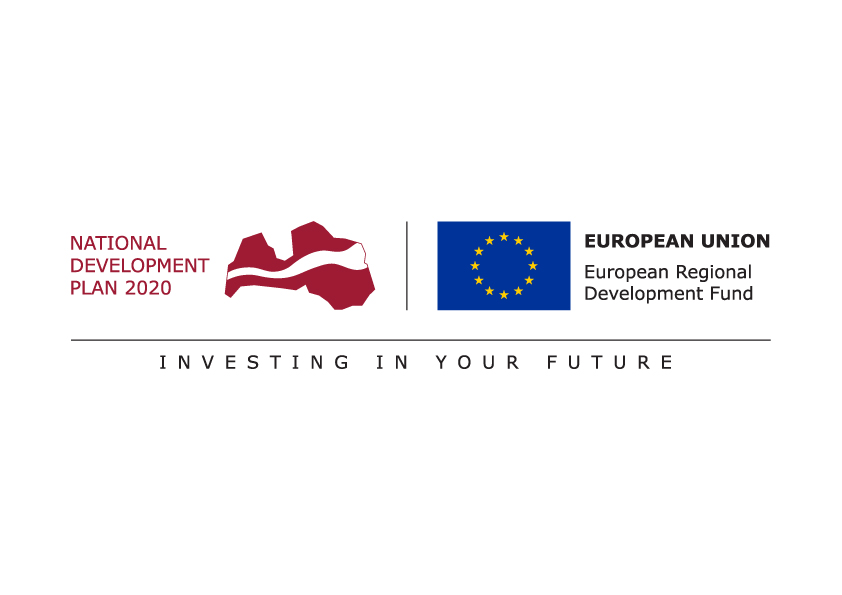 For information: Required number of characters in sections of the report has not been defined; however, the overall amount cannot exceed 20 pages. The report includes information about progress of project implementation, incl. achievement of the aim and planned results, as well as progress of project activity implementation at the mid-term (and not on the day of expiry of the report submission term). Should it not be possible to provide and describe progress of the project activity implementation, results of project activities or other information about the achievements in project implementation pursuant to the provisions of the project application, the report shall provide an explanation and specific work plan, incl. time schedule, for achievement of the project aim, results and monitoring indicators. Information about progress of project implementation shall be based on scientific results of the project, for example, publications that are attached as results of the report. * Pursuant to Section 1.5 of the project application ** The information shall be coordinated with the values provided in Section 1.3 “The achieved project monitoring indicators…”  .This section provides the actually achieved project monitoring indicators until the scientific quality mid-term evaluation stipulated in the agreement/contract pursuant to Sections 7 and 24 of the Cabinet of Ministers Regulation No.34, as well as indicators defined in the valid agreement/contract.  3.1. Summary of the project budget on the day of submission of the report Pursuant to Attachment No.2 “Project application “[….]” form and its attachments (Project Timeline, Funding Plan, Summary of the Project Budget)” of the valid agreement/contract provide the actual use of project funding on the day of submission of the report.    Provide achievements of the project on the day of submission of the report pursuant to the information given in Section 6 of the project payment request and Attachment 7 of the project application “Load of the scientific employees involved in the project in terms of full time equivalent (FTE) during the project implementation”. List of submitted documents Consecutively provide all documents certifying the progress and achieved results of the project that are submitted as attachments to the present report and confirm authenticity of the included information. Mid-term Report on Progress of the Scientific Quality Evaluation Project ImplementationTo be drawn up in English onlyProject name:Provide the name of the project pursuant to the concluded agreement/contract on project implementation Provide the name of the project pursuant to the concluded agreement/contract on project implementation Project typeProvide whether the project is related to economic activity or not pursuant to the concluded agreement/contract on project implementationProvide whether the project is related to economic activity or not pursuant to the concluded agreement/contract on project implementationSelection number and name of the specific objective/measure: Measure 1.1.1.1 “Industry-Driven Research” of specific objective 1.1.1 “To increase the research and innovation capacity of scientific institutions of Latvia and their ability to attract external funding by investing in human resources and infrastructure”Measure 1.1.1.1 “Industry-Driven Research” of specific objective 1.1.1 “To increase the research and innovation capacity of scientific institutions of Latvia and their ability to attract external funding by investing in human resources and infrastructure”Recipient of funding: Provide business name of the project applicant not using abbreviations Provide business name of the project applicant not using abbreviations Registration number/tax-payer’s registration number and legal address: Provide registration number/tax-payer’s registration number of the recipient of funding Provide registration number/tax-payer’s registration number of the recipient of funding Type of funding recipientProvide the respective type of project applicant pursuant to the concluded agreement/contract on project implementationProvide the respective type of project applicant pursuant to the concluded agreement/contract on project implementationClassification of the funding recipient pursuant to the statistical classification of economic activities NACE:NACE codeName of economic activity Classification of the funding recipient pursuant to the statistical classification of economic activities NACE:Provide NACE Rev.2 code (four digit code) of the project applicant Provide precise name of the project applicant’s economic activity pursuant to the submitted NACE Rev.2 code and pursuant to the concluded agreement/contract on project implementationProject classification pursuant to the statistical classification of economic activities NACE:Provide NACE Rev.2 class (four digit code) of the projectProvide name of the economic activity pursuant to NACE Rev.2 code that complies with the branch of national economy that will benefit from the results achieved during project implementationNo. of the Contract/Agreement:1. PROJECT PROGRESS REPORTProject summary: description of attainment of project objective, results attained during implementation of the main tasks of the project and their sustainabilityRecipient of funding provides a short but comprehensive and structured summary of the project implementation progress that gives an insight into achievements of the project. In this section of the report the recipient of funding provides concise information about the period until mid-term in the following subsections:The aim of the project and planned resultsDescribes aim of the project and the planned results pursuant to provisions of the project application; Implementation progressThe recipient of funding describes project implementation progress; Further activitiesThe recipient of funding describes further activities for achievement of the aims and results, and information on the identified risks of achievement of the project results and monitoring indicators and measures for prevention of such risks. The project target groupThe recipient of funding describes the project target group and impact of the results on assurance of necessities of the target group; Scientific staffThe recipient of funding describes concise characteristics of the scientific staff involved in the project implementation.Cooperation, if applicable The recipient of funding describes distribution of cooperation partners’ liabilities and responsibilities Funding spent in the mid-termThe recipient of funding indicates amount of public funding used for achievement of mid-term resultsAll the above-mentioned information shall be coordinated with the data provided in further sections of the report and based on substantive acknowledgements of achievements arising from information provided in the project payment requests and other project implementation documents. 1.2. Project activities and results achievable/achieved: 1.2. Project activities and results achievable/achieved: 1.2. Project activities and results achievable/achieved: 1.2. Project activities and results achievable/achieved: 1.2. Project activities and results achievable/achieved: 1.2. Project activities and results achievable/achieved: No.Project activity*Description of the project activity implementation progress ResultNumeric expression of result**Numeric expression of result**No.Project activity*Description of the project activity implementation progress ResultNumberUnit of measurement1.Provide all project activities pursuant to the valid agreement/contract on project implementationProvide implementation progress pursuant to the valid agreement/contract, including the time-span, when the activity was carried out, and describe how the approved amendments affect change of the project activities, if applicable. In addition, provide the activities to be accomplished until completion of the project activities, stating when it is planned to complete particular activity. Provide the planned and achieved scientific result. If the result is achieved, reference to the annex certifying result of the activity should be made.Provide the planned and achieved result of the project. For example, if it is planned to draw up five scientific articles within framework of the project and at the moment two articles have been drawn up and submitted, in this section 2/5 scientific articles shall be stated Provide the unit of measurement 1.1.1.2.2.1.3. Project monitoring indicators in accordance with provisions of the laws and regulations on implementation of the respective specific support objective or measure of the European Union funding:Output indicatorsOutput indicatorsOutput indicatorsOutput indicatorsOutput indicatorsOutput indicatorsNo.IndicatorAchieved valueAchieved valuePlanned final value Unit of measurementNo.Indicatoryearintermediate value1.Number of new researchers in the supported units (full time equivalent)Full time equivalent2.Number of scientific articles for drawing up and publishing of which the support was granted:Number of scientific articles2.1.original scientific articles published in journals or conference articles the quoting index of which amounts to at least 50 per cent of the average quoting index in the area Number of scientific articles2.2.original scientific articles published in in magazines or conference articles included in Web of Science database or SCOPUS (A or B) databaseNumber of scientific articles3.Number of new marketable products or technologies the development of which was supported within framework of the projectNumber of products and technologies 4.Prototype of a new product or technology, including methodsNumber of prototypes5.New therapy and diagnostics methods (incl. non-marketable methods) Number of methods6.Intellectual property licence or transfer agreementsNumber of agreements7.Private investments that supplement the state support for innovations or research and development projectsEUR8.Number of merchants cooperating with the research institutionMerchants9.Other project results (including data) that comply with the research specificity  Amount10.Rights to technologies – patents Number of patents11.Rights to technologies – other intangible assetsNumber of intangible assets 12.Number of young scientists (full time equivalent) who have improved their competence within the project implementation, including career development and staff renewal processesFull time equivalent2. SCIENTIFIC QUALITY (innovation level of results, compliance with the aim and content of the project) 2.1. Project implementation progress and advance towards the aim of the project In this section of the report the recipient of funding provides concise information for the period up to the mid-term in the following subsections:Self - assessment of implementation progress The recipient of funding describes progress of the project implementation, including division by research categories. Lists the achieved monitoring indicators, results and completed knowledge and technology transfer activities. Concise description of activities that are planned to be carried out for achievement of the project aims and planned results. The main project amendments, if applicableThe recipient of funding describes the main project amendments up to the mid-term. Also indicates the expected changes in the implementation of the project, if applicable.Identified risks, if applicableThe recipient of funding describes the identified risks of achievement of the project results and monitoring indicators and measures for prevention of such risks. The included information shall be coordinated with the information provided in Section “Project activities and results achievable/achieved”. 2.2. Scientific value of project results, innovation level and compliance for ensuring the needs of the specific sector of national economy This section describes the achieved Scientific value of project results, innovation level and compliance for ensuring the needs of the specific sector of national economy or society in compliance with analogue products, processes and services available on the market and the best practice level on the day of submission of the research report. The included information shall be coordinated with the information provided in Section “Project activities and results achievable/achieved”.3. QUALITY AND EFFICIENCY OF IMPLEMENTATIONCodeCost item*Type of costs CostsCostsTOTALTOTALincl.VATCodeCost item*Type of costs eligibleineligibleTOTALTOTALincl.VATCodeCost item*Type of costs eligibleineligibleEUR%incl.VAT1.Project costs pursuant to the unified cost rate Indirect costs (for a project not related with economic activity) equal to 25% of the direct eligible costs indirect0.000.000.000.003.Project implementation personnel costs direct0.000.000.000.003.1.Project implementation personnel remuneration costs direct0.000.000.000.003.2.Other project implementation personnel costs (business trips)direct0.000.000.000.006.Material, facility and equipment costs direct0.000.000.000.008.Patents, licences, etc.direct0.000.000.000.0010.Costs of informative and publicity activities (for a project not related with economic activity)direct0.000.000.000.0012.Investments in kind (for a project not related with economic activity)direct0.000.000.000.0013.Other project implementation costs direct0.000.000.000.00TOTAL0.000.000.000.003.2. Proportion of scientific personnel involved in the project from the total number of scientific employees in terms of full time equivalent (FTE) during the project implementation 3.2. Proportion of scientific personnel involved in the project from the total number of scientific employees in terms of full time equivalent (FTE) during the project implementation 3.2. Proportion of scientific personnel involved in the project from the total number of scientific employees in terms of full time equivalent (FTE) during the project implementation 3.2. Proportion of scientific personnel involved in the project from the total number of scientific employees in terms of full time equivalent (FTE) during the project implementation 3.2. Proportion of scientific personnel involved in the project from the total number of scientific employees in terms of full time equivalent (FTE) during the project implementation 3.2. Proportion of scientific personnel involved in the project from the total number of scientific employees in terms of full time equivalent (FTE) during the project implementation 3.2. Proportion of scientific personnel involved in the project from the total number of scientific employees in terms of full time equivalent (FTE) during the project implementation 3.2. Proportion of scientific personnel involved in the project from the total number of scientific employees in terms of full time equivalent (FTE) during the project implementation 3.2. Proportion of scientific personnel involved in the project from the total number of scientific employees in terms of full time equivalent (FTE) during the project implementation 3.2. Proportion of scientific personnel involved in the project from the total number of scientific employees in terms of full time equivalent (FTE) during the project implementation No.Scientific employeesScientific employeesScientific employeesScientific employeesScientific employeesScientific employeesFTEIv*FTEIv*Proportion %No.[1][1][1][1][1][1][2][2][3]=[2A]/[2B]%AScientific personnel: Scientific Supervisor, leading researchers, researchers, scientific assistants (incl. students and scientific guest personnel)Scientific personnel: Scientific Supervisor, leading researchers, researchers, scientific assistants (incl. students and scientific guest personnel)Scientific personnel: Scientific Supervisor, leading researchers, researchers, scientific assistants (incl. students and scientific guest personnel)Scientific personnel: Scientific Supervisor, leading researchers, researchers, scientific assistants (incl. students and scientific guest personnel)Scientific personnel: Scientific Supervisor, leading researchers, researchers, scientific assistants (incl. students and scientific guest personnel)Scientific personnel: Scientific Supervisor, leading researchers, researchers, scientific assistants (incl. students and scientific guest personnel)BTotal number of scientific employees Total number of scientific employees Total number of scientific employees Total number of scientific employees 100GP project implementation period (years)GP project implementation period (years)GP project implementation period (years)GP project implementation period (years)GP project implementation period (years)GP project implementation period (years)GP project implementation period (years)GP project implementation period (years)GP project implementation period (years)